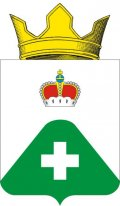 АДМИНИСТРАЦИЯСЕЛЬСКОГО ПОСЕЛЕНИЯ ВЫСОКОВОРАМЕШКОВСКИЙ РАЙОН
ТВЕРСКАЯ ОБЛАСТЬПОСТАНОВЛЕНИЕд. Высоково
Об утверждении топливно-энергетического баланса                                                сельского поселения Высоково Рамешковского                                                           района Тверской области за 2019 год        В  соответствии с п.4.ч.4. ст.14 Федерального закона от 06.10.2003 года №131 ФЗ  «Об общих принципах организации местного самоуправления в Российской Федерации», согласно ч.10 ст.23 Федерального закона  от 27.07.2010 года №190-ФЗ «О теплоснабжении»,  Приказом Министерства энергетики Российской Федерации от 14.12.2011 года № 600 «Об утверждении Порядка составления топливно-энергетических балансов субъектов Российской Федерации, муниципальных образований», администрация сельского поселения Высоково                                           ПОСТАНОВЛЯЕТ:1. Утвердить топливно-энергетический баланс  сельского поселения Высоково Рамешковского  района Тверской области за 2019 год, согласно приложениям 1,2,3,4.2.  Настоящее постановление подлежит официальному обнародованию. 3. Настоящее постановление вступает в силу со дня официального обнародования.
Глава  
сельского поселения Высоково                                                   Е.В. Смородов                                                                                                                                                                                                                              Приложение 1                                                                                                                                                                                  к постановлению администрации                                                                                                                                                                                  сельского поселения Высоково                                                                                                                                                                                  от 15.01.2020 №02  Сведения по балансу электрической энергии                                                                                                                     (в тыс. кВт. ч)Сведения по балансу электрической энергии   Приложение 2                                                                                                                                                                                  к постановлению администрации                                                                                                                                                                                  сельского поселения Высоково                                                                                                                                                                                                                                                                                                                                                                    от15.01.2020 №02   Сведения по балансу тепловой энергии              (в Гкал)Приложение 3к постановлению администрациисельского поселения Высоковоот 15.01.2020 №02Сведения по балансу потребления котельно-печного топлива (потребление в т у. т.)                      Приложение 4                                                                                                                                                                                  к постановлению администрации                                                                                                                                                                                  сельского поселения Высоково                                                                                                                                                                                                                                                                                                                                                                    от 15.01.2020 №  02Сведения по балансу потребления видов моторного топлива 15. 01. 2019                         №02                  № п/пСтатья приход/расход[предшествующие годы[предшествующие годы[предшествующие годы20 19год20152016  20 17 20 18год1Приход 1,1.Сторонний источник2.231.541.591.411,561.2.Собственный источникИтого суммарный приход2.231.541.591.411.562Расход2.1.Технологический расход___-2.2.Расход на собственные нужды1.221.501.571.391.512.3.Субабоненты (сторонние потребители)---2.4.Фактические (отчетные) потери1.010.02 0.020.020.022.5.Технологические потери всего, в том числе: 0.02 0.02 0.020.020.02условно-постоянные---нагрузочные - - -потери, обусловленные допустимыми погрешностями приборов у чета0.02 0.02  0.020.020.022.6.Нерациональные потери - - -Итого суммарный расход 2.231.541.591.411.56№ п/пСтатья приход/расход                     Предшествующие годы                     Предшествующие годы                     Предшествующие годы                     Предшествующие годы2019 годгод (базовый) год 20 122015201620172017201820181Приход1.1.Собственная котельная28.98 19.69 18.07  18.7619.011.2.Сторонний источник---Итого суммарный приход28.98 19.69 18.07  18.7619.012Расход2.1.Технологические расходы всего, в том числе:---пара, из них контактным (острым) способом---горячей воды---2.2.Отопление и вентиляция, в том числе калориферы воздушные6.5919.1917.5718.822.3.Горячее водоснабжение---2.4.Сторонние потребители (субабоненты)---2.5.Суммарные сетевые потери---Итого производственный расход6.59 19.19 17.57  18.822.6.Нерациональные технологические потери в системах отопления, вентиляции, горячего водоснабжения7.250.5 0.5  0.50.5Итого суммарный расход28.98 19.1918.0718.7619.01№ п/пСтатья приход/расходПредшествующие годыПредшествующие годыПредшествующие годыПредшествующие годы                         2019 год2015          2016              2016    2014         2014 год            2017                2017         2014 год            2018                2018         2014 год                         2019 год1Приход4.313.752.69  3.093.251.1.Природный газ4.313.752.69  3.093.25Итого суммарный приход4.313.752.69  3.093.252Расход2.1Технологическое использование всего, в том числе:----нетопливное использование (в виде сырья1)----нагрев----сушка----обжиг1 (плавление, отжиг)--------2.2На выработку тепловой энергии всего. в том числе:4.31 3.752.693.093.25в котельной4.31 3.752.693.093.25в собственной ТЭС (включая выработку электроэнергии)-Итого суммарный расход4.31 3.752.693.093.25Вид транспортныхсредствКоличество транс-порт-ных средствГрузоподъемность т, пассажи-ровмести-мость.чел.Вид использованноготопливаУд. расходКоличес-Вид транспортныхсредствКоличество транс-порт-ных средствГрузоподъемность т, пассажи-ровмести-мость.чел.Вид использованноготопливатоплива по паспортнымПробег; тыс. км, отработа-Объем грузоперевозок, тыс. т-км,тво израсходованногоСпособ измеренияУд. расход топлива, л/т-км, л/пасс-км.Количество полученного топлива.Потери топлива.ТЫС.Л.Вид транспортныхсредствКоличество транс-порт-ных средствГрузоподъемность т, пассажи-ровмести-мость.чел.Вид использованноготопливаданным, л/ 100 км,но, мот/частыс. пасс-км.топлива, тыс. л. куб.расхода топливал/1 00км. л/моточасТЫС.Л.тыс. куб. мтыс. куб. мВид транспортныхсредствКоличество транс-порт-ных средствГрузоподъемность т, пассажи-ровмести-мость.чел.Вид использованноготопливал/моточасмАвтомашинаНива  –Шевроле 2 123014 чел.Бензин АИ-9211л/100 км6672862.042.884.5По спидометру11.л/100 км2.884.5-Трактор Белорус 82. 114/1Дизельноетопливо9л/моточас18340.461270.8По спидометру9л\моточас1313.4-0.469л\моточас